РОССИЙСКАЯ ФЕДЕРАЦИЯ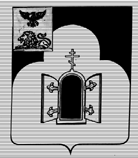 БЕЛГОРОДСКАЯ ОБЛАСТЬМУНИЦИПАЛЬНЫЙ РАЙОН «ЧЕРНЯНСКИЙ РАЙОН»МУНИЦИПАЛЬНЫЙ СОВЕТ ЧЕРНЯНСКОГО РАЙОНА                                   Сорок первая                                     сессия второго созываР Е Ш Е Н И Е28 июня 2017 г.                                                                                                № 424О внесении изменений в решение Муниципального совета Чернянского района от 30.06.2016 г. № 319 «Об утверждении Положения об оплате труда муниципальных служащих Чернянского района»В целях реализации Федерального закона от 02.03.2007 г. № 25-ФЗ «О муниципальной службе в Российской Федерации», закона Белгородской области от 24.09.2007 г. № 150 «Об особенностях организации муниципальной службы в Белгородской области», во исполнение постановления Губернатора Белгородской области от 31.05.2016 г. № 55 «Об оплате труда государственных гражданских служащих Белгородской области», постановления Губернатора области от 31.03.2015 г. № 28 «О внесении изменений в постановления Губернатора области от 29 марта 2007 года № 49 и от 18 октября 2007 года № 133», руководствуясь статьей 6 Устава муниципального района «Чернянский район»  Белгородской области, Муниципальный совет Чернянского  района решил:1. Внести в решение Муниципального совета Чернянского района от 30.06.2016 г. № 319 «Об утверждении Положения об оплате труда муниципальных служащих Чернянского района» (далее – решение) следующие изменения:1.1. первый абзац части 1 решения дополнить словами «, премии за знаки отличия Всероссийского физкультурно-спортивного комплекса «Готов к труду и обороне» (ГТО) (далее – знаки отличия ГТО)»;1.2. часть 6 решения дополнить абзацем следующего содержания:«- Положение о порядке, условиях и размерах выплаты премии за знаки отличия ГТО (приложение 7).»;1.3. приложение 7 изложить в следующей редакции:«Приложение 7к решению Муниципального совета Чернянского районаот 30.06.2016 г. № 319(в редакции решения от 28.06.2017 г. № 424)Положение о порядке, условиях и размерах выплаты премии за знаки отличия ГТО1. Настоящее Положение о порядке, условиях и размерах выплаты премии за знаки отличия ГТО (далее - Положение) устанавливает общие правила выплаты премий муниципальным служащим органов местного самоуправления Чернянского района за знаки отличия ГТО (далее – премия за ГТО).2. Премия за ГТО вводится в целях упорядочения механизма оплаты труда, а также материального стимулирования муниципальных служащих.3. Премии за ГТО могут выплачиваться муниципальным служащим при наличии экономии по фонду оплаты труда по итогам финансового года в следующих размерах:- за золотой знак отличия ГТО – в размере одного должностного оклада;- за серебряный знак отличия ГТО – в размере 50 процентов должностного оклада.Премия выплачивается единовременно за выполнение норм Всероссийского физкультурно-спортивного комплекса «Готов к труду и обороне» (ГТО) единожды в соответствующей возрастной группе.4. В конце года (в декабре месяце) отдел по физической культуре и спорту администрации Чернянского района оформляет служебную записку на имя руководителя структурного подразделения органа местного самоуправления Чернянского района о поощрении работников, выполнивших нормативы ГТО.5. Кадровая служба органа местного самоуправления Чернянского района (в структурных подразделениях – ответственный за ведение кадрового делопроизводства) на основании служебной записки начальника отдела по физической культуре и спорту администрации Чернянского  района готовит проект распоряжения (приказа) о выплате муниципальным служащим премии за знаки отличия ГТО.6. Ответственность за своевременное начисление и выплату премии несет структурное подразделение органа местного самоуправления Чернянского района по вопросам финансов и бухгалтерского учета, производящее начисление заработной платы сотрудникам.».2. Разместить настоящее решение на официальном сайте органов местного самоуправления Чернянского района в сети Интернет в подразделе «Решения» раздела «Муниципальный совет» (адрес сайта: http://www.admchern.ru).3.      Ввести в действие настоящее решение со дня его официального опубликования.4. Контроль за исполнением решения возложить на постоянную комиссию Муниципального совета Чернянского района по экономическому развитию, бюджету, муниципальной собственности и ЖКХ и руководителя аппарата администрации Чернянского района.И. о. председателя Муниципального совета Чернянского района                                                                   С.В.Шаповалов